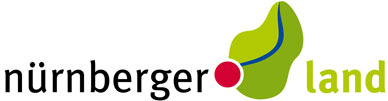 Prüfkatalog zur Ermittlung der UVP-PflichtPrüfkatalog Stand: 12.02.2020Hinweis zum Ausfüllen des Dokuments: Zeilenwechsel mit Umschalt + Enter    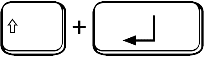 Antragsteller:Vorhaben:Allgemeine Hinweise:Ist nach den §§ 7 ff. UVPG für das Vorhaben eine UVP-Vorprüfung erforderlich, ist von der Genehmigungsbehörde überschlägig zu prüfen, ob für das Vorhaben eine UVP-Pflicht besteht. Vom Vorhabenträger ist zur Vorbereitung dieser Vorprüfung eine Voruntersuchung gemäß § 7 Abs. 4 UVPG i.V.m. Anlage 2 zum UVPG vorzulegen. Hierzu sollte - abgesehen von einfacheren Fällen mit offensichtlichem Ergebnis - im Regelfall von einem geeigneten Gutachter eine eigenständige Unterlage erstellt werden. Der Gutachtensauftrag sollte mit der Behörde vorab gemäß § 13 Abs. 2 Satz 2 der 9. BImSchV abgestimmt werden (vgl. Vorspann zu Anhang 2). Dabei sind die Ergebnisse von bereits vorliegenden Untersuchungen, z.B. Immissionsgutachten, FFH-Voruntersuchung, Artenschutzgutachten, landschaftspflegerischer Begleitplan etc. gemäß Nr. 2 Satz 2 der Anlage 2 zum UVPG in die Voruntersuchung einzubeziehen. Ist das Ergebnis einer an sich erforderlichen UVP-Vorprüfung bereits vorher offensichtlich und das Vorhaben danach UVP-pflichtig, kann auf die Vorlage der Angaben verzichtet werden. Dies ist beispielsweise grundsätzlich der Fall, wenn eine FFH-Verträglichkeitsprüfung nach § 34 BNatSchG erforderlich ist. Prüfkatalog/Dokumentation: Die Gründe, warum nach Einschätzung des Erstellers/Gutachters ggf. keine Umweltverträglichkeitsprüfung erforderlich ist, sind zu dokumentieren. Der Dokumentation ist der nachfolgende Prüfkatalog zugrunde zu legen. Der Dokumentation muss zu entnehmen sein, dass alle relevanten Prüfpunkte des Prüfkatalogs geprüft wurden. Das kann in komplexeren Fällen z.B. durch gutachterliche Erläuterungen und Darstellungen zu relevanten, nicht offensichtlich unzutreffenden Prüfpunkten mit entsprechender tabellarischer Zusammenfassung gemäß Prüfkatalog erfolgen; bei nicht relevanten bzw. offensichtlich unzutreffenden Prüfpunkten reicht dabei im Regelfall ein tabellarischer Eintrag aus. In einfacheren Fällen mit offensichtlichem Ergebnis (z.B. bei einfacher standortbezogener Vorprüfung) kann z.B. eine tabellarische Übersicht, ggf. mit Verweisen, ausreichen. Allgemeine Vorprüfung: Der nachfolgende Prüfkatalog gilt in vollem Umfang für die allgemeine Vorprüfung nach § 7 Abs. 1 UVPG, auch i.V.m. den §§ 8 - 14 UVPG, die von der Behörde aufgrund der Angaben im Antrag vorgenommen werden wird. Standortbezogene Vorprüfung: Soweit eine standortbezogene Vorprüfung nach § 7 Abs. 2 UVPG, auch i.V.m. den §§ 8 - 14 UVPG, vorgeschrieben ist, ist gemäß Nr. 4 der Anlage 2 zum UVPG zunächst zu prüfen, ob die Schutzkriterien der Nr. 2.3 der Anlage 3 zum UVPG (entspricht Nr. 2.3 des nachfolgenden Prüfkatalogs) durch das Vorhaben unter Berücksichtigung von Auswirkungen durch das Zusammenwirken mit bereits bestehenden / zugelassenen Vorhaben gemäß Nr. 0 des nachfolgenden Prüfkatalogs betroffen sein können. Nur falls eine Betroffenheit nicht ausgeschlossen werden kann, ist eine Prüfung sonstiger Prüfkriterien des nachfolgenden Prüfkatalogs erforderlich, allerdings grundsätzlich nur bezogen auf relevante Auswirkungen des Vorhabens auf die jeweiligen Schutzziele des Gebiets gemäß Nr. 2.3 des nachfolgenden Prüfkatalogs.PrüfkatalogAufgestellt: Ort und Datum:, den im Auftrag:Genehmigt: Ort und Datum:, den Genehmigungsbehörde: im Auftrag:0. Einbeziehung bestehender / genehmigter Vorhaben (Kumulierungswirkungen) Wenn ja, werden die Wirkungen im Folgenden einbezogen. Hinweis: Bei der Bearbeitung dieses Punktes ist das jeweilige Fachrecht mit seinen Vorgaben (insbesondere Irrelevanz-schwellen) zu beachten. Einbeziehung bestehender / genehmigter Vorhaben (Kumulierungswirkungen) Wenn ja, werden die Wirkungen im Folgenden einbezogen. Hinweis: Bei der Bearbeitung dieses Punktes ist das jeweilige Fachrecht mit seinen Vorgaben (insbesondere Irrelevanz-schwellen) zu beachten. Einbeziehung bestehender / genehmigter Vorhaben (Kumulierungswirkungen) Wenn ja, werden die Wirkungen im Folgenden einbezogen. Hinweis: Bei der Bearbeitung dieses Punktes ist das jeweilige Fachrecht mit seinen Vorgaben (insbesondere Irrelevanz-schwellen) zu beachten. Einbeziehung bestehender / genehmigter Vorhaben (Kumulierungswirkungen) Wenn ja, werden die Wirkungen im Folgenden einbezogen. Hinweis: Bei der Bearbeitung dieses Punktes ist das jeweilige Fachrecht mit seinen Vorgaben (insbesondere Irrelevanz-schwellen) zu beachten. 0.1 Andere Vorhaben: Werden bei dieser Voruntersuchung Vorbelastungen einbezogen durch andere bestehende und / oder genehmigte Vorhaben im gemeinsamen Einwirkungsbereich? Hinweis: Hierbei sind nicht nur Vorhaben derselben Art, sondern ggf. auch sonstige Vorhaben zu berücksichtigen (vgl. Nr. 2 Satz 1 der Anlage 2 zum UVPG). Andere Vorhaben: Werden bei dieser Voruntersuchung Vorbelastungen einbezogen durch andere bestehende und / oder genehmigte Vorhaben im gemeinsamen Einwirkungsbereich? Hinweis: Hierbei sind nicht nur Vorhaben derselben Art, sondern ggf. auch sonstige Vorhaben zu berücksichtigen (vgl. Nr. 2 Satz 1 der Anlage 2 zum UVPG).  Nein, weil                      Ja, und zwarHinweis: Die Auswirkungen sind ggf. im Folgenden nach Maßgabe des Fachrechts (z.B. TA Lärm, TA Luft) einzubeziehen (ggf. auch unter Berücksichtigung von Irrelevanz- und Bagatellschwellen). Nein, weil                      Ja, und zwarHinweis: Die Auswirkungen sind ggf. im Folgenden nach Maßgabe des Fachrechts (z.B. TA Lärm, TA Luft) einzubeziehen (ggf. auch unter Berücksichtigung von Irrelevanz- und Bagatellschwellen).0.2 Bei Änderungsvorhaben zusätzlich: Werden bei dieser Voruntersuchung die Auswirkungen des Vorhabens (bestehendes oder genehmigtes Vorhaben ohne die Änderung) einbezogen?Bei Änderungsvorhaben zusätzlich: Werden bei dieser Voruntersuchung die Auswirkungen des Vorhabens (bestehendes oder genehmigtes Vorhaben ohne die Änderung) einbezogen? Nein, weil                      Ja, und zwarHinweis: Die Auswirkungen sind ggf. im Folgenden nach Maßgabe des Fachrechts (z.B. TA Lärm, TA Luft) einzubeziehen (ggf. auch unter Berücksichtigung von Irrelevanz- und Bagatellschwellen). Nein, weil                      Ja, und zwarHinweis: Die Auswirkungen sind ggf. im Folgenden nach Maßgabe des Fachrechts (z.B. TA Lärm, TA Luft) einzubeziehen (ggf. auch unter Berücksichtigung von Irrelevanz- und Bagatellschwellen).1. Merkmale des Vorhabens (Wirkfaktoren) Nr. der Anlage 1 zum UVPG:   Errichtung, Betrieb     Wesentliche ÄnderungMerkmale des Vorhabens (Wirkfaktoren) Nr. der Anlage 1 zum UVPG:   Errichtung, Betrieb     Wesentliche ÄnderungArt / UmfangArt / Umfang1.1 Art der Anlage, Art der Einsatzstoffe und verwendete TechnologienArt der Anlage, Art der Einsatzstoffe und verwendete Technologien1.2Leistungsgröße, Energiebedarf bzw. -verbrauchLeistungsgröße, Energiebedarf bzw. -verbrauch1.3Geschätzte Flächeninanspruchnahme in ha Geschätzte Flächeninanspruchnahme in ha 1.4Geschätzter Umfang der Neuversiegelung in ha Geschätzter Umfang der Neuversiegelung in ha 1.5Umfang der baulichen Anlagen / Tätigkeiten einschließlich Umfang der Erdarbeiten in m3 und der AbrissarbeitenUmfang der baulichen Anlagen / Tätigkeiten einschließlich Umfang der Erdarbeiten in m3 und der Abrissarbeiten1.7Vorhaben ist Betriebsbereich oder Teil eines Betriebsbereiches nach § 3 Abs. 5a BImSchG? Vorhaben ist Betriebsbereich oder Teil eines Betriebsbereiches nach § 3 Abs. 5a BImSchG? 1.8Sonstige Merkmale Sonstige Merkmale Treten Merkmale (Wirkfaktoren) auf, die nachteilige Umweltauswirkungen verursachen könnten? Treten Merkmale (Wirkfaktoren) auf, die nachteilige Umweltauswirkungen verursachen könnten? neinjaGeschätzter Umfang, Erläuterungen, ggf. Verweis auf Darstellung in Unterlagen 1.9 Erhöhung der Schadstoff– und Geruchsimmissionen 1.10 Erhöhung der Lärmimmissionen 1.11 Erhöhung des Verkehrsaufkommens 1.12 Visuelle Veränderung, zusätzliche Zerschneidungs-wirkung, Veränderung des Landschaftsbildes etc. 1.13 Veränderung des Grundwassers oder von Oberflächenwasser (z.B. Aufstellung von baulichen Anlagen im Grundwasser, Verlegung), hydromorphologische Auswirkungen1.14 Änderungen an Gewässern (z.B. bauliche Anlagen an Gewässern insb. im 60 m - Bereich) 1.15 Einleitung von Abwasser in Gewässer (Direkt- oder Indirekt-Einleitung), Versickerung, Notwendigkeit von Bauwasserhaltungen infolge hohen Grundwasserstands, einschließlich der damit ggf. zusammenhängenden Änderungen der Qualität und der Quantität von Wasser 1.16Bodenversiegelung, Bodenverdichtung und sonstige Bodenveränderungen1.17 Klimatische Veränderungen z.B. durch Treibhausgasemissionen, Veränderungen des Kleinklimas1.18 Rodung von Wäldern, Gehölzen, Bäumen etc. und sonstige Inanspruchnahme der Natur1.19 Anfall von Abfall bei Bau und Betrieb1.20 Abwicklung des Baubetriebes einschließlich Lärm-, Schadstoffemissionen etc. während des Baus 1.21 Risiko von Störfällen, Unfällen und Katastrophen (auch klimabedingt) während des Baus und des Betriebs, insb. im Hinblick auf verwendete Stoffe und Technologien oder die Anfälligkeit des Vorhabens für Störfälle i.S.d. § 2 Nr. 7 der Störfall-VO 1.22Erschütterungen, Wärme, Licht 1.23Elektromagnetische Wirkungen 1.24Gefahr von Legionellenbildung1.25Sonstige Merkmale (Anlage, Errichtung oder Betrieb), die nachteilige Umweltauswirkungen hervorrufen können: 1.26Können einige dieser Wirkungen grenzüberschreitend sein? Verbindlich vorgesehene Vermeidungs- und Verminderungsmaßnahmen z.B. Luftreinhaltung, Lärmschutz, Schadensbegrenzungsmaßnahmen: Verbindlich vorgesehene Vermeidungs- und Verminderungsmaßnahmen z.B. Luftreinhaltung, Lärmschutz, Schadensbegrenzungsmaßnahmen: Verbindlich vorgesehene Vermeidungs- und Verminderungsmaßnahmen z.B. Luftreinhaltung, Lärmschutz, Schadensbegrenzungsmaßnahmen: Verbindlich vorgesehene Vermeidungs- und Verminderungsmaßnahmen z.B. Luftreinhaltung, Lärmschutz, Schadensbegrenzungsmaßnahmen: Verbindlich vorgesehene Vermeidungs- und Verminderungsmaßnahmen z.B. Luftreinhaltung, Lärmschutz, Schadensbegrenzungsmaßnahmen: Gesamteinschätzung der Merkmale des Vorhabens (Wirkfaktoren) unter Berücksichtigung der Vermeidungs- und Verminderungsmaßnahmen: Gesamteinschätzung der Merkmale des Vorhabens (Wirkfaktoren) unter Berücksichtigung der Vermeidungs- und Verminderungsmaßnahmen: Gesamteinschätzung der Merkmale des Vorhabens (Wirkfaktoren) unter Berücksichtigung der Vermeidungs- und Verminderungsmaßnahmen: Gesamteinschätzung der Merkmale des Vorhabens (Wirkfaktoren) unter Berücksichtigung der Vermeidungs- und Verminderungsmaßnahmen: Gesamteinschätzung der Merkmale des Vorhabens (Wirkfaktoren) unter Berücksichtigung der Vermeidungs- und Verminderungsmaßnahmen: 2Standort des VorhabensStandort des VorhabensStandort des VorhabensStandort des Vorhabens2.1Gibt es in dem Gebiet, das durch das Vorhaben möglicherweise beeinträchtigt wird, insb. folgende bestehende bzw. genehmigte Nutzungen (Nutzungskriterien)? nein ja Geschätzter Umfang Erläuterungen, ggf. Verweis auf Darstellung in Unterlagen 2.1.1Aussagen in dem für das Gebiet geltenden Raumordnungsplänen oder in der Flächennutzungsplanung zu Nutzungen, die mit dem Vorhaben unvereinbar sind (z.B. Vorranggebiete, regionaler Grünzug) 2.1.2Ausschließlich oder überwiegend dem Wohnen dienende Gebiete 2.1.3 Öffentlich genutzte Gebäude (z.B. Krankenhäuser, Altersheime, Kirchen, Schulen, Kindergärten etc.) 2.1.4 Öffentlich genutzte Gebiete, Freizeitgebiete (z.B. Bereiche mit besonderer Bedeutung für Erholung, Fremdenverkehr etc.) 2.1.5Wichtige Verkehrswege 2.1.6Wenn das Vorhaben Betriebsbereich oder Teil eines Betriebsbereiches ist (vgl. Nr. 1.7): Unterschreiten Schutzobjekte (nach Nrn. 2.1.2 - 2.1.5 sowie unter dem Gesichtspunkt des Naturschutzes besonders wertvolle / empfindliche Gebiete) den angemessenen Sicherheitsabstand gemäß § 3 Abs. 5c BImSchG zum Vorhaben? 2.1.7Liegt das Vorhaben im Einwirkungsbereich eines Betriebsbereichs nach § 3 Abs. 5a BImSchG oder hat das Vorhaben mit einem Betriebsbereich einen gemeinsamen Einwirkungsbereich? 2.1.8 Flächen mit besonderer Bedeutung für die Landwirtschaft oder Fischerei 2.1.9 Flächen mit besonderer Bedeutung für die Forstwirtschaft 2.1.10Flächen für die Entsorgung, z.B. Altlasten, Altablagerungen, Deponien 2.1.11Flächen für die Versorgung 2.1.12 Sonstige Nutzungen / Sachgüter 2.2 Ist das Gebiet, das durch das Vorhaben möglicherweise beeinträchtigt wird, insb. in folgender Hinsicht von Relevanz im Hinblick auf Reichtum, Verfügbarkeit, Qualität und Regenerationsfähigkeit der natürlichen Ressourcen (insb. Wasser, Boden, Flächen, Natur und Landschaft, biologische Vielfalt) des Gebietes und seines Untergrundes (Qualitätskriterien)? neinJaArt, Größe, Umfang der Betroffenheit, ggf. Verweis auf Darstellung in Unterlagen 2.2.1Lebensräume und Funktionsbeziehungen mit besonderer Bedeutung für Pflanzen oder Tiere, insb. soweit bekannt oder zu erwarten vorhabenrelevante Vorkommen von - Arten nach Anhang IV-FFH-Richtlinie und europäischen Vogelarten, - Lebensraumtypen nach Anhang I oder Arten nach Anhang II FFH-Richtlinie, - sonstigen geschützten Arten (insb. nach deutschem Recht), insb. seltene Arten (vgl. rote Liste) 2.2.2Schutzwürdige Böden 2.2.3Oberflächengewässer mit besonderer Bedeutung 2.2.4Bedeutsame Grundwasservorkommen 2.2.5Für das Landschaftsbild bedeutende (Kultur-) Landschaften oder Landschaftsteile 2.2.6Flächen mit besonderer klimatischer Bedeutung (Kaltluftentstehungsgebiete, Frischluftbahnen) oder besonderer Empfindlichkeit 2.2.7Flächen mit besonderer Bedeutung für den Naturschutz, z.B. als Naturschutzprojekte des Bundes (z.B. Bundesprogramm Biologische Vielfalt, Naturschutzgroßprojekte) oder des Landes (z.B. Bayern-NetzNatur, LIFE-Projekte, Wiesenbrütergebiet) geförderte Gebiete, Unzerschnittene verkehrsarme Räume, Feuchtgebiete von internationaler Bedeutung (Ramsar-Konvention), Biotopverbundfläche i.S.d. § 21 BNatSchG i.V.m. Art. 19 BayNatSchG. 2.2.8Sonstige, und zwar 2.3Gibt es in dem Gebiet, das durch das Vorhaben möglicherweise beeinträchtigt wird, insb. folgende Schutzgebietskategorien (Schutzkriterien)? neinJaArt, Größe, Umfang der Betroffenheit, ggf. Verweis auf Darstellung in Unterlagen 2.3.1Natura-2000-Gebiete (FFH-Gebiete, Europäische Vogelschutzgebiete; § 7 Abs. 1 Nr. 8 BNatSchG i.V.m. Bayerische Natura 2000-Verordnung): Das Zusammenwirken mit anderen Plänen oder Projekten sowie mögliche Beeinträchtigungen, die von außen in das Gebiet hineinwirken können, z.B. Stickstoffdeposition über den Luftpfad (insoweit ist eine Beschränkung auf das TA Luft- Gebiet nicht zulässig), Einträge über den Wasserpfad etc., sind zu berücksichtigen. 2.3.2Naturschutzgebiete (§ 23 BNatSchG) 2.3.3Nationalparke und Nationale Naturmonumente (§ 24 BNatSchG) 2.3.4Biosphärenreservate (§ 25 BNatSchG) 2.3.5Landschaftsschutzgebiete (§ 26 BNatSchG) 2.3.6Naturdenkmäler (§ 28 BNatSchG) 2.3.7Geschützte Landschaftsbestandteile (§ 29 BNatSchG) 2.3.8Gesetzlich geschützte Biotope (§ 30 Abs. 2 BNatSchG i.V.m. Art. 23 BayNatSchG) 2.3.9Wasserschutzgebiete (§ 51 WHG), Heilquellenschutzgebiete (§ 53 Abs. 4 WHG) 2.3.10Überschwemmungsgebiete (§ 76 WHG), Risikogebiete (§ 73 Abs. 1 WHG) 2.3.11Gebiete, in denen die in den EU-Vorschriften festgelegten Umweltqualitätsnormen bereits überschritten sind (insb. Luftreinhalteplangebiete gemäß § 47 BImSchG) 2.3.12Gebiete mit hoher Bevölkerungsdichte, insbesondere Zentrale Orte im Sinne des § 2 Absatz 2 Nummer 2 des Raumordnungsgesetzes 2.3.13Baudenkmäler (Art. 1 Abs. 2 DSchG), Ensembles (Art. 1 Abs. 3 DSchG), Bodendenkmäler (Art. 1 Abs. 4 DSchG), Denkmalverdachtsflächen, archäologisch bedeutsame Landschaften 2.3.14Schutzwald (Art. 10 BayWaldG), Bannwald (Art. 11 BayWaldG), Naturwaldreservat (Art. 12 a BayWaldG) 2.3.15Erholungswald (Art. 12 BayWaldG) 2.3.16Überregional bedeutsames Schwerpunktvorkommen einer geschützten ArtGesamteinschätzung des Standorts des Vorhabens, insb. der ökologischen Empfindlichkeit des Gebietes sowie der Belastbarkeit der Schutzgüter in dem Gebiet, das durch das Vorhaben möglicherweise beeinträchtigt wird, unter Berücksichtigung der unter Nr. 0. genannten Vorbelastung: Gesamteinschätzung des Standorts des Vorhabens, insb. der ökologischen Empfindlichkeit des Gebietes sowie der Belastbarkeit der Schutzgüter in dem Gebiet, das durch das Vorhaben möglicherweise beeinträchtigt wird, unter Berücksichtigung der unter Nr. 0. genannten Vorbelastung: Gesamteinschätzung des Standorts des Vorhabens, insb. der ökologischen Empfindlichkeit des Gebietes sowie der Belastbarkeit der Schutzgüter in dem Gebiet, das durch das Vorhaben möglicherweise beeinträchtigt wird, unter Berücksichtigung der unter Nr. 0. genannten Vorbelastung: Gesamteinschätzung des Standorts des Vorhabens, insb. der ökologischen Empfindlichkeit des Gebietes sowie der Belastbarkeit der Schutzgüter in dem Gebiet, das durch das Vorhaben möglicherweise beeinträchtigt wird, unter Berücksichtigung der unter Nr. 0. genannten Vorbelastung: Gesamteinschätzung des Standorts des Vorhabens, insb. der ökologischen Empfindlichkeit des Gebietes sowie der Belastbarkeit der Schutzgüter in dem Gebiet, das durch das Vorhaben möglicherweise beeinträchtigt wird, unter Berücksichtigung der unter Nr. 0. genannten Vorbelastung: Zusammenfassende Erläuterung und Beurteilung, ob durch das Vorhaben relevante Nutzungen, Qualitäten oder Schutzgebiete von erheblichen nachteiligen Umweltauswirkungen betroffen sein könnten: Zusammenfassende Erläuterung und Beurteilung, ob durch das Vorhaben relevante Nutzungen, Qualitäten oder Schutzgebiete von erheblichen nachteiligen Umweltauswirkungen betroffen sein könnten: Zusammenfassende Erläuterung und Beurteilung, ob durch das Vorhaben relevante Nutzungen, Qualitäten oder Schutzgebiete von erheblichen nachteiligen Umweltauswirkungen betroffen sein könnten: Zusammenfassende Erläuterung und Beurteilung, ob durch das Vorhaben relevante Nutzungen, Qualitäten oder Schutzgebiete von erheblichen nachteiligen Umweltauswirkungen betroffen sein könnten: Zusammenfassende Erläuterung und Beurteilung, ob durch das Vorhaben relevante Nutzungen, Qualitäten oder Schutzgebiete von erheblichen nachteiligen Umweltauswirkungen betroffen sein könnten: 3.Merkmale der möglichen AuswirkungenMerkmale der möglichen AuswirkungenMerkmale der möglichen AuswirkungenBegründung, ggf. Verweis auf Darstellung in Unterlagen Besteht die Möglichkeit, dass erhebliche nachteilige Umweltauswirkungen auf die Schutzgüter auftreten? Die möglichen erheblichen Auswirkungen des Vorhabens auf die nachfolgend genannten Schutzgüter sind anhand der unter Nummern 1 und 2 aufgeführten Kriterien unter Berücksichtigung von Kumulierungswirkungen gemäß Nr. 0 zu beurteilen; insb. ist Folgendem Rechnung zu tragen: Art, Umfang und räumliche Ausdehnung der Auswirkungen (z.B. geografisches Gebiet und Anzahl der voraussichtlich be-troffenen Personen), Schwere und Komplexität der Auswirkungen, Zeitpunkt, Dauer, Häufigkeit und Reversi-bilität der Auswirkungen, Wahrscheinlichkeit der Auswirkungen, Möglichkeiten, die Auswirkungen wirksam zu verringern, etwaigen grenzüberschreitenden Charak-ter der Auswirkungen. neinJa3.1Menschen einschl. der menschlichen Gesundheit 3.2Tiere, Pflanzen und die biologische Vielfalt 3.2Ist eine Natura 2000-Verträglichkeitsprüfung erforderlich (z.B. als Ergebnis einer Natura 2000-Vorprüfung)? Bei Ja UVP erforderlich3.2Ist im Rahmen der saP eine artenschutzrechtliche Ausnahmeprüfung nach § 45 Abs. 7 BNatSchG erforderlich? Bei Ja bei allgemeiner Vorprüfung im Regelfall UVP erforderlich3.3Boden3.4Wasser3.5Luft / Klima3.6Landschaft3.7Kulturelles Erbe und sonstige Sachgüter3.8Wechselwirkungen zwischen den SchutzgüternZusammenfassende Begründung, ob bzw. ggf. warum keine erheblichen nachteiligen Umweltauswirkungen zu erwarten sind: Zusammenfassende Begründung, ob bzw. ggf. warum keine erheblichen nachteiligen Umweltauswirkungen zu erwarten sind: Zusammenfassende Begründung, ob bzw. ggf. warum keine erheblichen nachteiligen Umweltauswirkungen zu erwarten sind: Zusammenfassende Begründung, ob bzw. ggf. warum keine erheblichen nachteiligen Umweltauswirkungen zu erwarten sind: Zusammenfassende Begründung, ob bzw. ggf. warum keine erheblichen nachteiligen Umweltauswirkungen zu erwarten sind: 4.ErgebnisErgebnisErgebnisErgebnisKönnen von dem Vorhaben erhebliche nachteilige Umweltauswirkungen ausgehen?     Nein (nicht UVP-pflichtig)    Ja (UVP PflichtKönnen von dem Vorhaben erhebliche nachteilige Umweltauswirkungen ausgehen?     Nein (nicht UVP-pflichtig)    Ja (UVP PflichtKönnen von dem Vorhaben erhebliche nachteilige Umweltauswirkungen ausgehen?     Nein (nicht UVP-pflichtig)    Ja (UVP PflichtKönnen von dem Vorhaben erhebliche nachteilige Umweltauswirkungen ausgehen?     Nein (nicht UVP-pflichtig)    Ja (UVP Pflicht